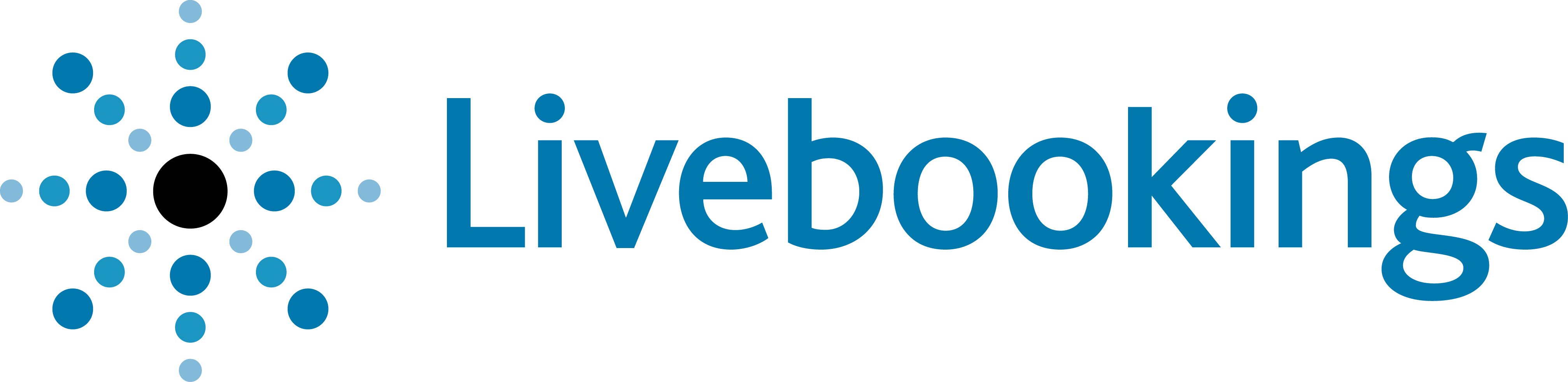 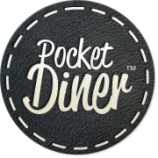 Allt fler restauranger väljer att fånga gäster i farten! 

Livebookings hjälper restauranger att få fler gäster med en mobilanpassad hemsida2,7 miljoner svenskar äger idag en smartphone och av dem använder 63 % internet dagligen, en siffra som beräknas stiga alltmer. Livebookings restaurangindex visar en ökning med hela 167 % på mobila bokningar i Sverige under första halvåret av 2011 jämfört med andra halvåret av 2010.Pocket Diner är en ny tjänst som Livebookings har tagit fram med just mobila bokningar i åtanke. Tjänsten är ett komplement till restaurangens existerande hemsida och har designats särskilt för mobilskärmar så att restaurangens webbplats blir mer användaranpassat, vare sig gästerna är hemma eller i farten. Pocket Diner fungerar på alla mobiltelefoner, gamla som nya, Android som iPhone. På så sätt kan en restaurang nå ut till alla gäster. 

Pocket Diner passar de gäster som föredrar att söka och boka bord på en mobilsajt istället för att ladda ner en app. För restaurangen är det dessutom ett bra alternativ till en app som är ganska dyr och komplicerad att ta fram. Pocket Diner kostar endast 199 kr/mån och kräver inga tekniska förkunskaper.

-  Konsumenter söker alltmer online medan de är i farten och vill då ha samma access som om de suttit vid sin dator, dygnet runt. Restaurangbranschen behöver precis som andra servicebranscher bemöta förändringarna i konsumentbeteendet och genom mobilteknologin nå ut till alla gäster som är i farten. Pocket Diner är speciellt framtagen för restauranger som identifierat denna nya målgrupp! säger Linda Rehn, Nordisk Marknadschef Livebookings. Mobila besökare har ofta bråttom och letar primärt efter nyckelinformation om en restaurang såsom menyer, adress, erbjudanden och bokning. Pocket Diner tar bort alla onödiga störningsmoment som så ofta finns med på vanliga webbsidor och fokuserar på att leverera viktig information snabbt, och i det mest effektiva formatet.Sedan tjänsten lanserades i somras har flera av Livebookings kunder börjat ta emot bokningar via sin mobila hemsida, bland andra Grodan, Aquavit Grill & Raw Bar, Avalon och Kaknästornet.

- Vi är tacksamma över samarbetet och glada över Pocket Diner. Den har hjälpt oss mycket med att ytterligare förenkla bokningsprocessen på tornet för människor på gång och på språng, säger Mats Almström, Bokningsansvarig på Kaknästornet.Som kund till Livebookings kan restaurangen ta emot bokningar direkt via den mobila hemsidan precis som på sin egen hemsida. Restaurangen har själv kontroll över utseendet på sin sajt, inklusive menyer, restauranger, erbjudanden och sociala medier samt GPS lokalisering för att nå nya gäster som söker efter närmaste restaurang och bästa erbjudande.
För mer information om Pocket Diner, vänligen besök: http://pocketdiner.net
För mer information om Livebookings, vänligen besök: www.livebookings.seOm Livebookings
Livebookings har världens enda globala och webbaserade restaurangtjänst för bokning och marknadsföring. Vi levererar över en miljon gäster varje månad till 9 000 restauranger, bland annat Grill, Mathias Dahlgren Matbaren, Eriks Gondolen, Sturehof, Riche, Berns Asiatiska, East och Gordon Ramsey Holdings. Med vårt bokningsverktyg kan restauranger erbjuda sina gäster att enkelt och kostnadsfritt boka bord på nätet, samtidigt som de kan hantera bokningarna effektivt och bygga upp en värdefull kunddatabas. Vi stödjer aktivt våra kunder med specialerbjudanden, nätkampanjer och annat som lockar nya gäster och behåller de gamla. Vår konsumentsajt Bookatable.com och vårt nätverk med över 300 distributionspartner, t.ex. lastminute.com, Eniro.se och Restaurangguiden, ser till att våra erbjudanden når vitt och brett. Företaget har sin bas i London med kontor över hela Europa och USA. Med kunder i 23 länder är Livebookings det ledande nätbokningsföretaget i Europa. Det övergripande målet är att kunderna ska öka sin lönsamhet och fler ska upptäcka hur trevligt det är att äta ute.

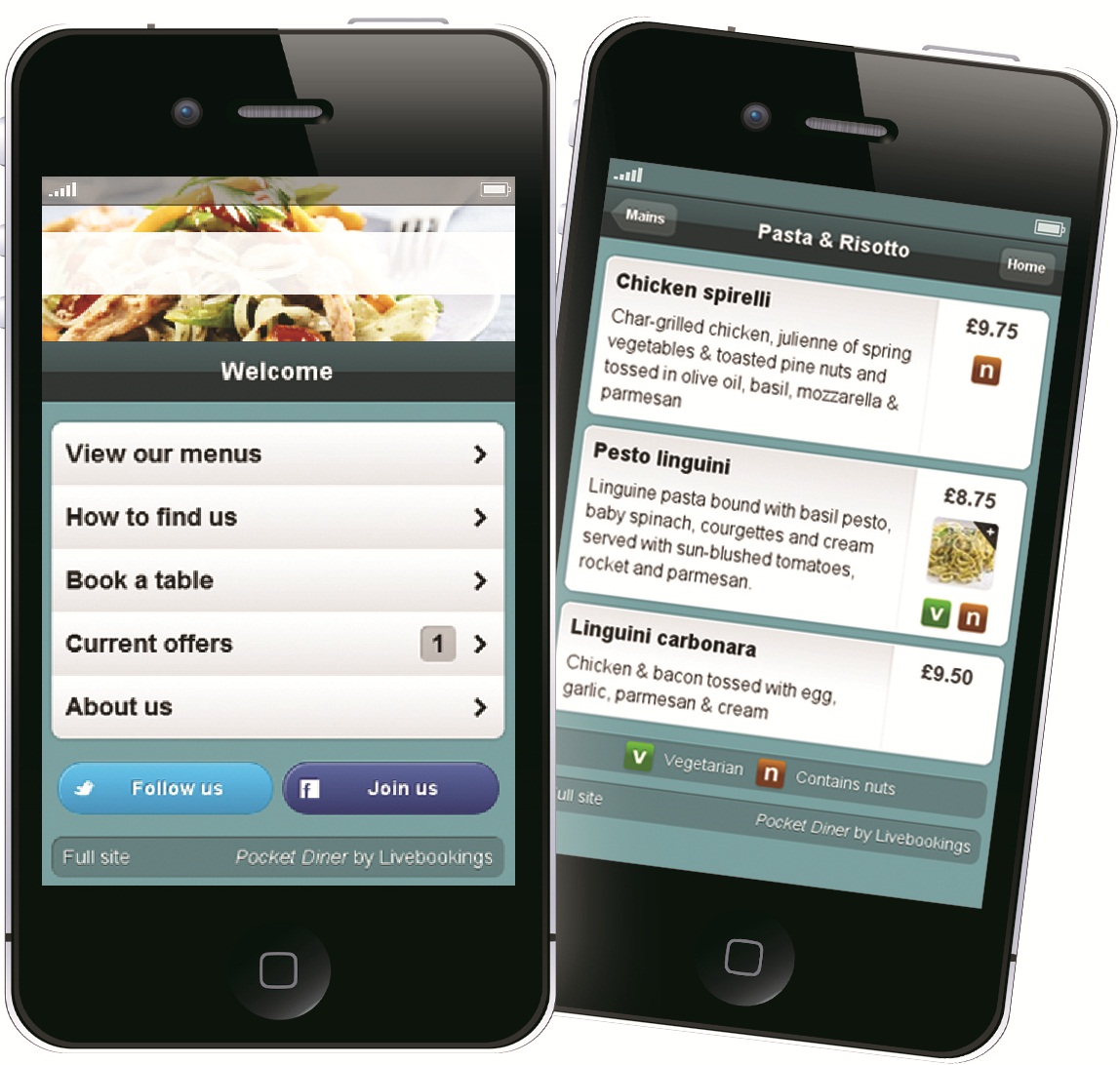 